                                                                                                                                       Projektas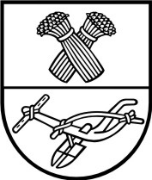 PANEVĖŽIO RAJONO SAVIVALDYBĖS TARYBASPRENDIMASDĖL PANEVĖŽIO RAJONO SAVIVALDYBĖS TARYBOS 2017 M. BIRŽELIO 22 D. SPRENDIMO NR. T-130 „DĖL PANEVĖŽIO RAJONO SAVIVALDYBĖS BŪSTO FONDO SĄRAŠO IR PANEVĖŽIO RAJONO SAVIVALDYBĖS SOCIALINIO BŪSTO, KAIP SAVIVALDYBĖS BŪSTO FONDO DALIES, SĄRAŠO PATVIRTINIMO“ PAKEITIMO2017 m. lapkričio 23 d. Nr. T-Panevėžys	Vadovaudamasi Lietuvos Respublikos vietos savivaldos įstatymo 18 straipsnio 1 dalimi, Lietuvos Respublikos paramos būstui įsigyti ar išsinuomoti įstatymo 4 straipsnio 5 dalies 4 punktu ir atsižvelgdama į Velžio seniūnijos 2017-11-10 raštą Nr. S-394  „Dėl  Savivaldybės būsto“, Savivaldybės taryba n u s p r e n d ž i a:1. Papildyti Panevėžio rajono savivaldybės socialinio būsto, kaip savivaldybės būsto fondo dalies, sąrašą, patvirtintą Savivaldybės tarybos 2017 m. birželio 22 d. sprendimu Nr. T-130 „Dėl Panevėžio rajono savivaldybės būsto fondo sąrašo ir Panevėžio rajono savivaldybės socialinio būsto, kaip Savivaldybės būsto fondo dalies, sąrašo patvirtinimo“, 12.24 papunkčiu ir jį išdėstyti taip:2. Pripažinti netekusiu galios Panevėžio rajono savivaldybės būsto fondo sąrašo, patvirtinto Savivaldybės tarybos 2017 m. birželio 22 d. sprendimu Nr. T-130 „Dėl Panevėžio rajono savivaldybės būsto fondo sąrašo ir Panevėžio rajono savivaldybės socialinio būsto, kaip savivaldybės būsto fondo dalies, sąrašo patvirtinimo“, 5.19 papunktį.Lina Gaidytė2017-11-13PANEVĖŽIO RAJONO SAVIVALDYBĖS ADMINISTRACIJOSEKONOMIKOS IR TURTO VALDYMO SKYRIUSPanevėžio rajono savivaldybės tarybaiAIŠKINAMASIS RAŠTAS DĖL SPRENDIMO „DĖL PANEVĖŽIO RAJONO SAVIVALDYBĖS TARYBOS 2017 M. BIRŽELIO 22 D. SPRENDIMO NR. T-130 „DĖL PANEVĖŽIO RAJONO SAVIVALDYBĖS BŪSTO FONDO SĄRAŠO IR PANEVĖŽIO RAJONO SAVIVALDYBĖS SOCIALINIO BŪSTO, KAIP SAVIVALDYBĖS BŪSTO FONDO DALIES, SĄRAŠO PATVIRTINIMO“ PAKEITIMO“ PROJEKTO2017 m. lapkričio 13 d.PanevėžysProjekto rengimą paskatinusios priežastys.Velžio seniūnijos prašymas papildyti Panevėžio rajono savivaldybės socialinio būsto, kaip savivaldybės būsto fondo dalies, sąrašą savivaldybės būstu, esančiu Liepų g. 4-28, Dembavos k., 
Velžio sen., Panevėžio r., kuris mirus nuomininkui, liko tuščias ir yra tinkamas gyventi. Projekto rengimo esmė ir tikslai.Lietuvos Respublikos paramos būstui įsigyti ar išsinuomoti įstatymo 4 straipsnio 5 dalies 
4 punkte numatyta, jog savivaldybės taryba tvirtina savivaldybės būsto fondo sąrašą ir socialinio būsto, kaip savivaldybės būsto fondo dalies, sąrašą.Šiuo sprendimo projektu siūloma Savivaldybės tarybai papildyti Panevėžio rajono savivaldybės socialinio būsto, kaip savivaldybės būsto fondo dalies, sąrašą būstu, esančiu Liepų g. 4-28, 
Dembavos k., Velžio sen., Panevėžio r., papildant Panevėžio rajono savivaldybės socialinio būsto, kaip savivaldybės būsto fondo dalies, sąrašą, patvirtintą Savivaldybės tarybos 2017 m. birželio 22 d. sprendimu Nr. T-130 „Dėl Panevėžio rajono savivaldybės būsto fondo sąrašo ir Panevėžio rajono savivaldybės socialinio būsto, kaip savivaldybės būsto fondo dalies, sąrašo patvirtinimo“, 12.24 papunkčiu.Taip pat šiuo sprendimo projektu siūloma Savivaldybės tarybai pripažinti netekusiu galios Panevėžio rajono savivaldybės būsto fondo sąrašo, patvirtinto Savivaldybės tarybos 2017 m. birželio 22 d. sprendimu Nr. T-130 „Dėl Panevėžio rajono savivaldybės būsto fondo sąrašo ir Panevėžio rajono savivaldybės socialinio būsto, kaip savivaldybės būsto fondo dalies, sąrašo patvirtinimo“, 
5.19 papunktį, nes pastatas – gyvenamasis namas, esantis Mantvydų g. 9, Skaistgirių k., Paįstrio sen., Panevėžio r., parduotas.	Kokių pozityvių rezultatų laukiama.Socialinis būstas bus siūlomas išnuomoti asmenims ir šeimoms, turintiems teisę į paramą būstui išsinuomoti. 	Galimos neigiamos pasekmės priėmus projektą, kokių priemonių reikėtų imtis, kad tokių pasekmių būtų išvengta.	Nėra.Kokius galiojančius teisės aktus būtina pakeisti ar panaikinti, priėmus teikiamą projektą.	Nereikia.Reikiami paskaičiavimai, išlaidų sąmatos bei finansavimo šaltiniai, reikalingi sprendimui įgyvendinti.	Nereikalingi.Vyr. specialistė									Lina Gaidytė12.24.Butas / patalpa – butas su rūsiu, 1 kambario, bendras ir naudingas plotas 36,52 kv. m, Liepų g. 4-28, Dembavos k.6699-1000-4013:0025